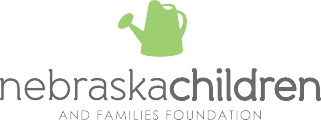 COMMUNITY CENTRAL NAVIGATORS AND COORDINATORS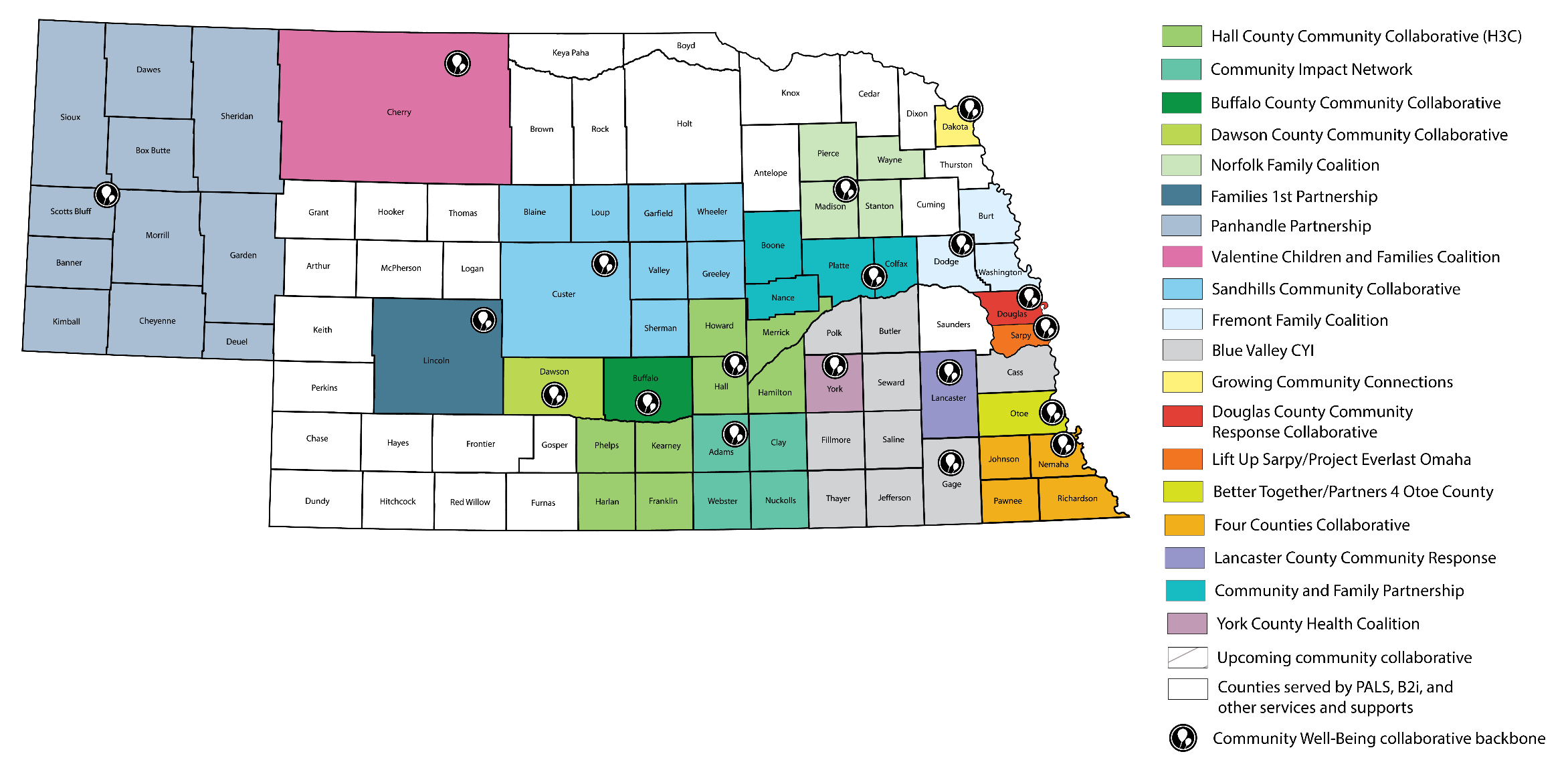 
WHAT ARE COMMUNITY COLLABORATIVES? Communities bring all of the important players to the collaboration—nonprofits, teachers, doctors and nurses, law enforcement, businesses, government agencies, and most importantly, parents and youth. Local communities identify the missing pieces in services, develop long-term plans using the latest strategies and data, and work together. The community collaboration then agrees on common goals, measurements, and tasks—working together to make their community strong. To connect toyour local collaborative, please contact the Coordinator in your area.WHAT IS CENTRAL NAVIGATION? Central Navigation is a single point of contact for children, youth, and families in Nebraska when they need help. Families can voluntarily choose to work with Central Navigation. They will work with one Navigator who will be able to connect them with many different sources of assistance. To get help, please contact the Central Navigator in your area.Community CollaborativeCentral NavigatorCoordinatorBi-lingual (Spanish) ContactCounties ServedBuffalo County Community CollaborativeWanda Fedorchik | positivepressure@bcchp.org 308-865-2283 (office) | 308-240-0813 (cell)Denise Zwiener308-865-2280 | dzwiener@bcchp.orgMartha Marfileno | wellness@bcchp.org 308-865-2287 (office) | 308-627-4257 (cell)BuffaloCommunity and Family PartnershipTammy Bichlmeier (Platte County) 402-366-5615 | pccentralnav@gmail.comSarah Papa308-991-0030 | Sarah.cfpartnership@gmail.com833-383-0280Boone, Colfax, Nance, PlatteDawson County Community CollaborativePam Reicks (Cozad)308-784-2804 | cfcozad@cozadtel.netNichole Hetz (Gothenburg)308-529-8784 | GECLC.coordinator@gmail.comRocio Pastor (Lexington)308-746-3685 | lexnav1dcfp@gmail.com Nichole Hetz308-529-8784 | geclc.coordinator@gmail.comRocio Pastor (Lexington)308-746-3685 | lexnav1dcfp@gmail.comDawsonDouglas County Community Response CollaborativeNikia Gunn-Abdulai531-301-3021 | ngunn-abdulai@nebraskaearly.orgDeborah Dancer402-595-1326 x.2003 | ddancer@projectharmony.com833-383-0280DouglasFamilies 1st PartnershipTori Courter308-520-3743 | info@families1stpartnership.orgCaroline Sabin308-520-0608 | caroline@families1stpartnership.orgMargot Dainowski308-221-0536 | margot.dainowski@nebraska.govLincolnFremont Family CoalitionShelby Rice402-721-4157 | shelby@fremontunitedway.orgRosanna Jaeger402-721-4157 |rossana@fremontunitedway.orgJacki Trujilo402-721-4157 | jacki@fremontunitedway.orgSteph Gardeman402-721-4157 | steph@fremontfamilycoalition.org833-383-0280Burt, Dodge, WashingtonFour Counties CollaborativeVacantLaura Osborn402-274-7510 | FourCountyDiversion@gmail.com833-383-0280Johnson, Nemaha, Pawnee, RichardsonGrowing Community ConnectionsSandy Nation402-494-3337 ext. 22 | snation@siouxlandship.orgJoAnn Gieselman712-222-6383 | jgieselman@siouxlandship.org833-383-0280DakotaHall County Community Collaborative (H3C)Valerie Roth308-930-9046 | h3cnavigator@gmail.comJulie Nash308-930-9038 | h3cdirector@gmail.com308-380-0651Franklin, Hall, Hamilton, Harlan, Howard, Kearney, Merrick, PhelpsLift Up SarpyCarmen Bradley402-292-2961 | cbradley@encapomaha.orgTanya Gifford402-306-3749 | tgifford@liftupsarpycounty.orgSandy DiazSarpyLancaster County CoalitionSam Gross (she, her)402-875-9388 | sgross@communityactionatwork.orgRachael Surmick402-441-7774 | rsurmick@unitedwaylincoln.org833-383-0280LancasterNorfolk Family CoalitionJamie Bouslaugh402-640-2409 | centralnavigator@norfolkfamilycoalition.orgBritney Watson402-640-2409 | britschweitzer@gmail.com833-383-0280Madison, Pierce, Stanton, WaynePanhandle PartnershipCarmen Trevino308-633-3236 | ctrevino@capwn.orgFaith Mills308-262-5940 | faith.mills@panhandlepartnership.orgCommunity Action Partnership of Western Nebraska 308-635-3089Banner, Box Butte, Cheyenne, Dawes, Deuel, Garden, Kimball, Morrill, Scottsbluff, Sheridan, SiouxBetter Together/ Partners 4 Otoe CountyVanessa Sherman402-969-0319 | vsherman@otoecountyne.govLisa Chaney402-713-5270 | partners4oc@gmail.com833-383-0280OtoeProject Everlast Lincoln at The HUBLindsay Drake402-580-9247 | ldrake@hublincoln.org833-383-0280LancasterProject Everlast OmahaBrittney Livingston402-875-3594 | blivingston@nebraskachildren.orgAaron Weaver402-875-3594 | aweaver@nebraskachildren.orgDouglas, SarpySandhills Community CollaborativeD Boutwell308-212-2488 | dboutwell@central-plains.orgCathy Minnick308-870-3180 | cminnick@central-plains.orgMonica Guido308-870-2134 | mguidolopez@gmail.comBlaine, Custer, Garfield, Greeley, Loup, Sherman, Valley, WheelerCommunity Impact Network of Adams, Clay, Webster, NuckollsChandra Essex402-461-8418 | navigator@unitedwayscne.orgBrady Rhodes402-461-8418 | coordinator@unitedwayscne.org833-383-0280Adams, Clay, Nuckolls, WebsterSoutheast Nebraska CollaborativeCollena Laschanzky402-729-6510 | claschanzky@bvca.netCollena Laschanzky402-729-6510 | claschanzky@bvca.net833-383-0280Butler, Cass, Fillmore, Gage, Jefferson, Otoe, Polk, Saline, Seward, Thayer, YorkValentine Children and Families CoalitionVacantSonia Coats402-252-9030 | valentinecfc@gmail.com 833-383-0280CherryYork County Health CoalitionVacant402-745-6604 | yorkcommunityresponse@gmail.comJake Owens ychcjake@gmail.com833-383-0280YorkTribal Community ResponseTribal Community ResponseTribal Community ResponseTribal Community ResponseTribal Community ResponseOmaha Tribe of NebraskaJoseph Fleming402-837-5331 | joseph.fleming@nebraska.gov833-383-0280Omaha Tribe of NebraskaPanhandleRebekah Barber | bekahb6@hotmail.com and bbarber@societyofcare.orgEdison Red Nest III | erednest@societyofcare.org833-383-0280Panhandle/Western NE Native American outreachSantee-Sioux NationCarrie Rouillard402-857-2300 | crouillard@societyofcare.orgYvonne Bickerstaff402-857-2300 | ybickerstaff@societyofcare.org833-383-0280Santee-Sioux Tribe of NebraskaWinnebago Tribe of NebraskaAngie Walker402-878-2379 | angie.walker@winnebagotribe.com833-383-0280Winnebago Tribe of Nebraska